CANDIDATE CONTACT FORM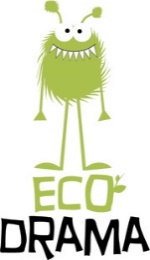 Please complete all sections of this contact form and attach it by email along with the other required documents. May we telephone you during the day?                        Yes/No
Are you looking for full-time or part-time work?		Full-Time/Part-TimePlease outline any other commitments that you may have during Aug-Nov 2021: Can you make the stated interview dates?REFEREESPlease give the names and addresses of two people who can comment on your suitability for this post. The first of these must be your current or most recent employer.May we contact these referees prior to interview?	                   Yes/No	DECLARATIONI confirm that the information I have given in the application form is to the best of my knowledge, true and complete, and I agree to this information being stored securely in accordance with the General Data Protection Regulation 2018.
Post Applied for: Drama ArtistName:Address:Email Address:Phone (day):Phone (evening):Mobile:First refereeSecond refereeNamePositionOrganisationAddressTel numberMobile numberEmailHow does this person know you?Signature                                                                                      Date